                                                          ПОСТАНОВЛЕНИЕ                                  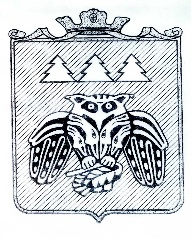 администрации муниципального образованиямуниципального района «Сыктывдинский»«Сыктывдiн» муниципальнöй районынмуниципальнöй юкöнсаадминистрациялöнШУÖМот   10 июля  2020 года                                                                                                     № 7/870О Порядке составления проекта бюджета муниципального образования муниципального  района «Сыктывдинский» на очередной финансовый год и плановый периодРуководствуясь статьями 169, 184 Бюджетного кодекса Российской Федерации, Положением о бюджетном процессе в муниципальном образовании муниципальном районе «Сыктывдинский», утвержденным решением Совета МО МР «Сыктывдинский» от 26 сентября 2019 года № 42/9-2, администрация муниципального образования муниципального района «Сыктывдинский»ПОСТАНОВЛЯЕТ:1. Утвердить Порядок составления проекта бюджета муниципального образования муниципального района «Сыктывдинский» на очередной финансовый год и плановый период согласно приложению.2. Признать утратившим силу постановление администрации от 23 июня 2015 года №6/1076 «О порядке составления проекта бюджета МО МР «Сыктывдинский» на очередной финансовый год и плановый период».3. Контроль за исполнением настоящего постановления оставляю за собой. 4. Настоящее постановление вступает в силу со дня его подписания.Руководитель администрации муниципального района                                                                                        Л.Ю.ДоронинаПриложение к Постановлениюадминистрации МО МР «Сыктывдинский»от   10 июля 2020  года № 7/870ПОРЯДОКСОСТАВЛЕНИЯ ПРОЕКТА БЮДЖЕТА МУНИЦИПАЛЬНОГО ОБРАЗОВАНИЯМУНИЦИПАЛЬНОГО РАЙОНА «СЫКТЫВДИНСКИЙ» НА ОЧЕРЕДНОЙФИНАНСОВЫЙ ГОД И ПЛАНОВЫЙ ПЕРИОДОбщие положения1. Настоящий Порядок составления проекта бюджета муниципального образования муниципального района «Сыктывдинский» на очередной финансовый год и плановый период (далее - Порядок) регламентирует основные этапы, а также полномочия участников процесса составления проекта бюджета муниципального образования муниципального образования муниципального района «Сыктывдинский»  (далее соответственно - проект бюджета, район, МО МР «Сыктывдинский»).2. Составление проекта бюджета МО МР «Сыктывдинский» на очередной финансовый год и плановый период основывается на:2.1. Прогнозе социально-экономического развития МО МР «Сыктывдинский»;2.2. Основных направлениях бюджетной и налоговой политики МО МР «Сыктывдинский» на очередной финансовый год (очередной финансовый год и плановый период);2.3. Муниципальных программах (проектах муниципальных программ, проектах изменений указанных программ).3. Администрация муниципального образования МО МР «Сыктывдинский» МО МР Сыктывдинский" (далее – администрация района) при составлении проекта бюджета:3.1. Одобряет прогноз социально-экономического развития МО МР «Сыктывдинский» на очередной финансовый год и плановый период;3.2. Одобряет основные направления бюджетной и налоговой политики МО МР «Сыктывдинский» на очередной финансовый год (очередной финансовый год и плановый период);3.3. Утверждает муниципальные программы и (или) вносит в них изменения в соответствии с утвержденным порядком разработки, реализации и оценки эффективности муниципальных программ и методических указаний по разработке и реализации муниципальных программ в МО МР «Сыктывдинский»;3.4. Рассматривает проект решения Совета о бюджете МО МР «Сыктывдинский» на очередной финансовый год и плановый период и представляемые вместе с ним документы и материалы;3.5. Вносит проект бюджета МО МР «Сыктывдинский» в Совет МО МР «Сыктывдинский» в форме проекта решения Совета МО МР «Сыктывдинский»  (далее - Совет района) с документами и материалами в соответствии с Положением о бюджетном процессе в МО МР «Сыктывдинский».4. Управление финансов администрации муниципального образования МО МР «Сыктывдинский» (далее – Управление финансов) при составлении проекта бюджета:4.1. Готовит совместно с главными администраторами доходов и главными администраторами источников финансирования дефицита бюджета прогноз по кодам классификации доходов и источников финансирования дефицита бюджета района на очередной финансовый год и плановый период;4.2. Устанавливает порядок и методику планирования бюджетных ассигнований;4.3. Направляет главным распорядителям бюджетных средств (далее - главные распорядители) предельные объемы бюджетных ассигнований из бюджета района;4.4. Устанавливает перечень и коды целевых статей расходов бюджета района;4.5. Устанавливает порядок и сроки представления главными распорядителями фрагментов реестров расходных обязательств, материалов по планированию бюджетных ассигнований и обоснований бюджетных ассигнований бюджета района;4.6. Осуществляет оценку ожидаемого исполнения бюджета района за текущий финансовый год;4.7. Формирует и представляет администрации района проект решения Совета района о бюджете муниципального образования МО МР «Сыктывдинский» на очередной финансовый год и плановый период (далее - проект решения о бюджете), а также документы и материалы, подлежащие представлению в Совет района одновременно с указанным проектом, разработка которых возложена на Управление финансов.5. Отдел экономического развития администрации муниципального образования МО МР «Сыктывдинский» (далее – отдел экономического развития) при составлении проекта бюджета района:5.1. Разрабатывает прогноз социально-экономического развития МО МР «Сыктывдинский»;5.2. Совместно с Управлением финансов разрабатывает проект основных направлений бюджетной и налоговой политики МО МР «Сыктывдинский» на очередной финансовый год и плановый период;5.3. Готовит предварительные итоги социально-экономического развития района за истекший период текущего финансового года и ожидаемые итоги социально-экономического развития района за текущий финансовый год;5.4. Формирует и представляет для утверждения администрации района проект перечня муниципальных программ, предлагаемых к финансированию в очередном финансовом году и плановом периоде;5.5. Формирует перечень инвестиционных проектов на очередной финансовый год и плановый период.6. Отдел  имущественных и арендных отношений администрации МО МР «Сыктывдинский» (далее - Отдел  имущественных и арендных отношений) при составлении проекта бюджета района:6.1. Разрабатывает проект прогнозного плана приватизации муниципального имущества на очередной финансовый год и плановый период;6.2. Разрабатывает проекты нормативных правовых актов о передаче муниципального имущества, которое может быть предоставлено в безвозмездное пользование в очередном финансовом году;7. Управление жилищно-коммунального хозяйства администрации МО МР «Сыктывдинский» (далее – Управление ЖКХ) при составлении проекта бюджета района:7.1. Распределяет прогнозируемый объем ассигнований Дорожного фонда МО МР «Сыктывдинский» на очередной финансовый год и плановый период по направлениям расходов;7.2. Готовит проект решения Совета района о передаче полномочий на содержание автомобильных дорог бюджетам сельских поселений за счет ассигнований Дорожного фонда МО МР «Сыктывдинский» на основании Методики (проекта методики) и расчетов распределения межбюджетных трансфертов бюджетам поселений на очередной финансовый год и плановый период.8. Главные распорядители при составлении проекта бюджета района:8.1. Представляют в Управление финансов:8.1.1. Фрагменты реестров расходных обязательств, подлежащих исполнению за счет бюджетных ассигнований, предусмотренных соответствующим главным распорядителям;8.1.2. Материалы по планированию бюджетных ассигнований и обоснования бюджетных ассигнований на очередной финансовый год и плановый период, в соответствии с порядком и методикой планирования бюджетных ассигнований бюджета района;8.1.3. Проекты муниципальных программ, реализация которых планируется, начиная с очередного финансового года; паспорта муниципальных программ с учетом изменений, подлежащих внесению в утвержденные муниципальные программы;8.1.4. Сводный перечень муниципальных заданий на оказание муниципальных услуг (выполнение работ);8.1.5. Перечень решений Совета района, постановлений администрации района и иных муниципальных правовых актов, подлежащих признанию утратившими силу, приостановлению, изменению или принятию в связи с принятием решения Совета района о бюджете района;8.1.6. Предложения по распределению бюджетных ассигнований на очередной финансовый год и плановый период по соответствующим разделам, подразделам, целевым статьям, видам расходов классификации расходов бюджетов;8.1.7. Сведения, необходимые для подготовки пояснительной записки к проекту решения о бюджете района на очередной финансовый год и плановый период;8.1.8. Методики (проекты методик) и расчеты распределения межбюджетных трансфертов бюджетам поселений на очередной финансовый год и плановый период;8.1.9. Оценку ожидаемого исполнения бюджета за текущий финансовый год с детализацией по разделам, подразделам, целевым статьям и видам расходов классификации расходов бюджетов Российской Федерации;8.1.10. Паспорта муниципальных программ;8.1.11. Предложения о необходимых объемах капитальных вложений и об их распределении по объектам капитального строительства муниципальной собственности и объектам недвижимого имущества, предлагаемых к приобретению в муниципальную собственность.8.2. Представляют в отдел экономического развития:8.2.1. Проекты муниципальных программ,  планируемых к реализации с 1 января очередного финансового года.8.3. Готовят в соответствии с Планом мероприятий другие сведения, необходимые для составления проекта бюджета района.9. Главные администраторы доходов бюджета района и главные администраторы источников финансирования дефицита бюджета (далее - главные администраторы) при составлении проекта бюджета района:9.1. Утверждают методику прогнозирования поступлений доходов бюджета района и источников финансирования дефицита бюджета района;9.2. Разрабатывают и представляют в Управление финансов:9.2.1. Оценку ожидаемого поступления администрируемых доходов бюджета МО МР «Сыктывдинский» за текущий финансовый год и прогноз поступлений на очередной финансовый год и плановый период в разрезе видов доходов, сформированный на основании методик прогнозирования поступлений доходов в бюджет, утвержденных главными администраторами в соответствии с общими требованиями к методике, с предоставлением расчетов и пояснительной записки, а также расчет выпадающих доходов бюджета района;9.2.2. Перечень источников доходов бюджета района, планируемых к администрированию в очередном финансовом году и плановом периоде;9.2.3. Проекты муниципальных правовых актов о внесении изменений и дополнений в муниципальные правовые акты, регламентирующие порядок расчета и уплаты администрируемых доходов бюджета района;9.2.4. Прогноз поступлений и выплат по администрируемым источникам финансирования дефицита бюджета, сформированный на основании методик прогнозирования поступлений по источникам финансирования дефицита бюджета, утвержденных главными администраторами;10. Подготовка проекта решения Совета о бюджете района на очередной финансовый год и плановый период, а также документов и материалов, представляемых в установленном порядке одновременно с ними, осуществляется в соответствии с Планом мероприятий по составлению проекта бюджета района на очередной финансовый год и плановый период(приложение 1 к Порядку).Приложение № 1к Порядку составления проекта бюджета МО МР «Сыктывдинский» на очередной финансовый год и плановый периодПЛАНМЕРОПРИЯТИЙ ПО СОСТАВЛЕНИЮ ПРОЕКТА БЮДЖЕТА МУНИЦИПАЛЬНОГО ОБРАЗОВАНИЯ МУНИЦИПАЛЬНОГО РАЙОНА «СЫКТЫВДИНСКИЙ» НА ОЧЕРЕДНОЙ ФИНАНСОВЫЙ ГОД И ПЛАНОВЫЙ ПЕРИОДN п/пМатериалы и документыОтветственный исполнительСрок представления1.Предоставление проекта муниципальной программы в отдел экономического развития, реализация которой планируется, начиная с очередного финансового годаГлавные распорядители бюджетных средствдо 1 июля текущего финансового года2.Согласование перечня исходных данных, необходимых для расчета индекса бюджетных расходов с Минфином РКУправление финансов, отдел экономического развитияиюль3.Предоставление в Управление финансов:- оценки ожидаемого поступления администрируемых доходов бюджета района за текущий финансовый год и прогноз поступлений на очередной финансовый год и плановый период в разрезе видов доходов, сформированный на основании методик прогнозирования поступлений доходов в бюджет, утвержденных главными администраторами в соответствии с общими требованиями к методике, с предоставлением расчетов и пояснительной записки, а также расчет выпадающих доходов бюджета районаГлавные администраторы доходов бюджетане позднее 15 июля текущего финансового года - предварительные, не позднее 15 октября текущего финансового года - уточненные4.Предоставление в Управление финансов:- информации об оценке в текущем финансовом году и прогнозе на очередной финансовый год и плановый период выпадающих доходов бюджета (в разрезе видов доходов с указанием плательщиков и причин возникновения), в том числе и за счет нереальной к взысканию дебиторской задолженностиГлавные администраторы доходов бюджетане позднее 15 июля текущего финансового года - предварительные, не позднее 15 октября текущего финансового года - уточненные5.Разработка порядка и методики планирования бюджетных ассигнований бюджета районаУправление финансовдо 1 августа текущего финансового года6.Разработка и утверждение:- методики прогнозирования поступлений доходов в бюджет в соответствии со ст. 160.1 Бюджетного кодекса Российской Федерации и общими требованиями к таким методикам, утвержденными Постановлением Правительства Российской Федерации от 23.06.2016 N 574 (с изменениями);- методики прогнозирования поступлений по источникам финансирования дефицита бюджета в соответствии со ст. 160.2 Бюджетного кодекса Российской Федерации и общими требованиями к таким методикам, утвержденными постановление Правительства Российской Федерации от 26.05.2016 N 469 (с изменениями).Предоставление в Управление финансов утвержденных методик прогнозирования поступлений в бюджет районаГлавные администраторы доходов бюджета, главные администраторы источников финансирования дефицита бюджетане позднее 15 августа текущего финансового года7.Представление в Управление финансов проектов перечней основных мероприятий (муниципальных программ, подпрограмм), реализация которых планируется в очередном финансовом году и плановом периодеГлавные распорядители бюджетных средствне позднее 31 августа текущего финансового года8.Представление в Управление финансов предложений по уточнению перечня и кодов классификации расходов бюджетаГлавные распорядители бюджетных средствне позднее 31 августа текущего финансового года9.Подготовка и представление в Управление финансов предварительных расчетов расходов бюджета района на очередной финансовый год и плановый периодГлавные распорядители бюджетных средствне позднее 31 августа текущего финансового года10.Подготовка и представление в Управление финансов перечня объектов социально-культурной сферы, подлежащих ремонту за счет средств местного бюджета, в разрезе главных распорядителей средств бюджета и объемов финансированияГлавные распорядители бюджетных средствне позднее 31 августа текущего финансового года11.Предоставление в Управление финансов:- проекта прогнозного плана приватизации муниципального имущества на очередной финансовый год и плановый периодОтдел имущественных и арендных отношенийне позднее 1 сентября текущего финансового года12.Предоставление в Управление финансов:- перечня муниципальных программ, предлагаемых к финансированию на очередной финансовый год и плановый период, утвержденный постановлением администрацииОтдел экономического развитияне позднее 1 сентября текущего финансового года13.Внесение изменений и дополнений в муниципальные правовые акты о местных налогах и неналоговых доходах, вступивших в силу в очередном финансовом годуГлавные администраторы (администраторами) доходовпредложения - до 1 сентября; разработка и принятие муниципальных правовых актов - не позднее 14 ноября14.Предоставление в Управление финансов:- прогноза социально-экономического развития района на очередной финансовый год и плановый период;- предварительные итоги социально-экономического развития района за истекший период текущего финансового года и ожидаемых итогов социально-экономического развития района за текущий финансовый годОтдел экономического развитиядо 20 сентября текущего финансового года15.Представление в Управление финансов фрагментов реестров расходных обязательств, материалов по планированию бюджета и обоснований бюджетных ассигнований бюджета района на очередной финансовый год и плановый периодГлавные распорядители бюджетных средствдо 15 сентября текущего финансового года16.Формирование и представление перечней муниципальных услуг и работ, оказываемых и выполняемых муниципальными учреждениями, включенных в Региональный перечень (классификатор) государственных (муниципальных) услуг и работ, с пояснительной запиской об изменении состава перечней муниципальных услуг и работ, действовавших в текущем финансовом годуГлавные распорядители бюджетных средствдо 15 сентября текущего финансового года17.Представление перечня инвестиционных проектов на очередной финансовый год и плановый периодОтдел экономического развитиядо 15 сентября текущего финансового года18.Осуществление в соответствии с порядком и методикой планирования бюджетных ассигнований бюджета района расчета предельных объемов бюджетных ассигнований бюджета района на очередной финансовый год и плановый периодУправление финансовдо 30 сентября текущего финансового года19.Предоставление в Управление финансов предложений по:- закреплению кодов классификации доходов бюджетов, по которым планируется осуществление администрирования доходов бюджета в очередном финансовом году и плановом периоде;- конкретизация группы подвида доходов бюджета, необходимой для детализации администрирования по кодам доходов бюджетной классификации, предлагаемых к администрированию в очередном финансовом году и плановом периоде, с указанием предполагаемого наименованияГлавные администраторы доходов бюджетадо 1 октября текущего финансового года20.Вынесение на рассмотрение и одобрение рабочей комиссии основных характеристик бюджета района, предельных объемов бюджетных ассигнований на очередной финансовый год и плановый период, а также иных документов и материалов по вопросам бюджетного планированияУправление финансовдо 10 октября текущего финансового года21.Доведение главным распорядителям для согласования и распределения по кодам классификации расходов бюджетов предельных объемов бюджетных ассигнований бюджета районаУправление финансовдо 15 октября текущего финансового года22.Утверждение муниципальных программ, предлагаемых к реализации с очередного финансового годаГлавные распорядители бюджетных средствдо 15 октября текущего финансового года23.Предоставление в Управление финансов:- прогноза поступлений администрируемых поступлений по источникам финансирования дефицита бюджета района, необходимых для составления проекта бюджета района в разрезе кодов бюджетной классификации на очередной финансовый год и плановый период, в соответствии с утвержденной методикой расчета прогноза поступлений, с приложением пояснительной записки, в которой отразить расчеты, и (или) обоснованиями параметров прогноза;- расчета ожидаемого поступления администрируемых поступлений по источникам финансирования дефицита бюджета района за текущий финансовый год с пояснительной запиской о причинах роста (снижения) утвержденных плановых показателейГлавные администраторы источников финансирования дефицита бюджетане позднее 20 октября текущего финансового года24.Представление в Управление финансов:- данных о распределении предельных объемов бюджетных ассигнований по разделам, подразделам, целевым статьям, видам расходов классификации расходов бюджетов;- расчетов показателей бюджетных смет муниципальных казенных учреждений;- расчетов субсидий муниципальным бюджетным и автономным учреждениям на финансовое обеспечение выполнения ими муниципальных заданий на оказание муниципальных услуг (выполнение работ);- расчетов субсидий на иные цели;- расчетов бюджетных ассигнований на осуществление капитальных вложений в объекты муниципальной собственности;- пояснительной записки к распределению предельных объемов бюджетных ассигнованийГлавные распорядители бюджетных средствдо 25 октября текущего финансового года25.Разработка проекта основных направлений бюджетной и налоговой политики района на очередной финансовый год и плановый периодУправление финансов,отдел экономического развитияПосле принятия соответствующего постановления Республикой Коми, но не позднее 1 ноября текущего финансового года26.Разработка и представление для одобрения в администрацию района проекта решения Совета района о бюджете района на очередной финансовый год и плановый периодУправление финансовдо 15 ноября текущего финансового года27.Внесение проекта решения о бюджете района на очередной финансовый год и плановый период на рассмотрение Совета районаАдминистрация районадо 15 ноября текущего финансового года28.Размещение в сети Интернет проекта решения Совета МО МР «Сыктывдинский» о бюджете МО МР «Сыктывдинский», вносимого в Совет МО МР «Сыктывдинский»Администрация районав установленные сроки29.Проведение публичных слушаний по проекту бюджета на очередной финансовый год и плановый периодАдминистрация района, управление финансовв соответствии с порядком организации и проведения публичных слушаний30.Направление проекта решения о бюджете МО МР «Сыктывдинский» на очередной финансовый год и плановый период на обязательную независимую экспертизу в КСП МО МР «Сыктывдинский»Администрация района, управление финансовдо 15 ноября текущего финансового года31.Утверждение муниципальных заданий на оказание муниципальных услуг (выполнение работ) в соответствии с общероссийским и региональным перечнями государственных (муниципальных) услуг и работГлавные распорядители бюджетных средствдо начала очередного финансового года